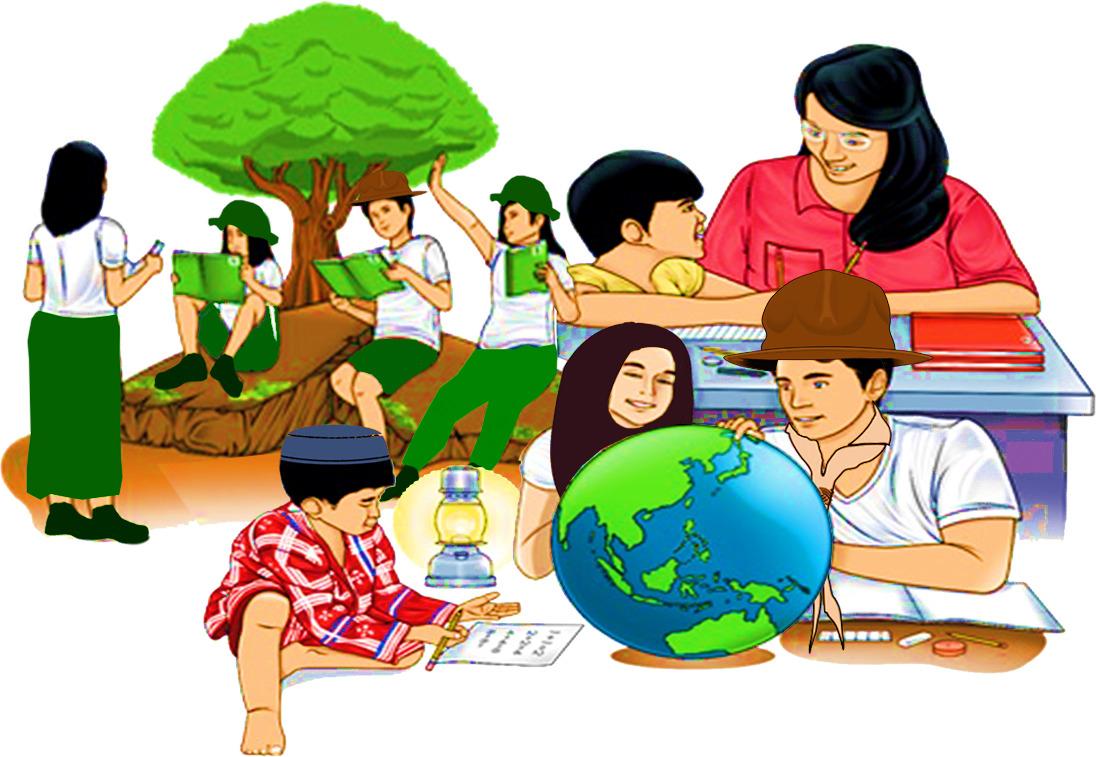 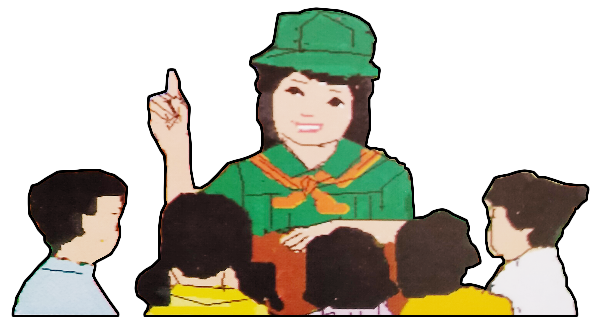 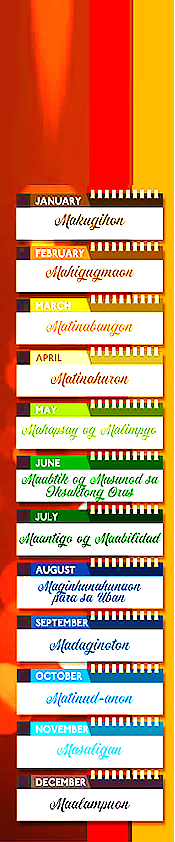 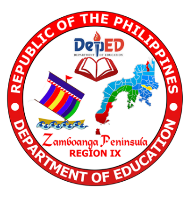 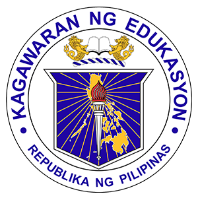 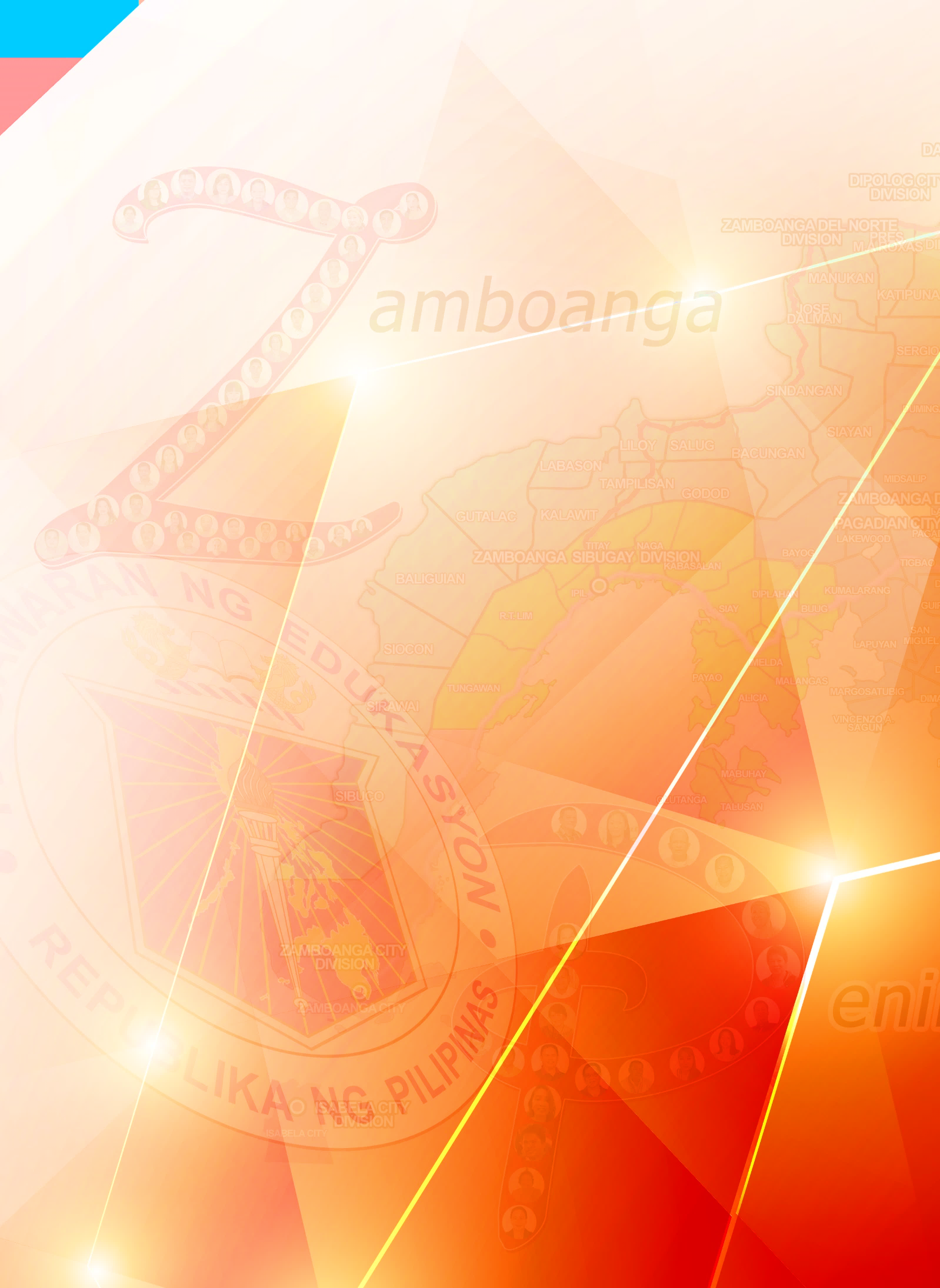 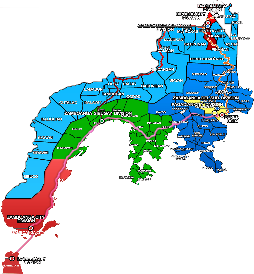 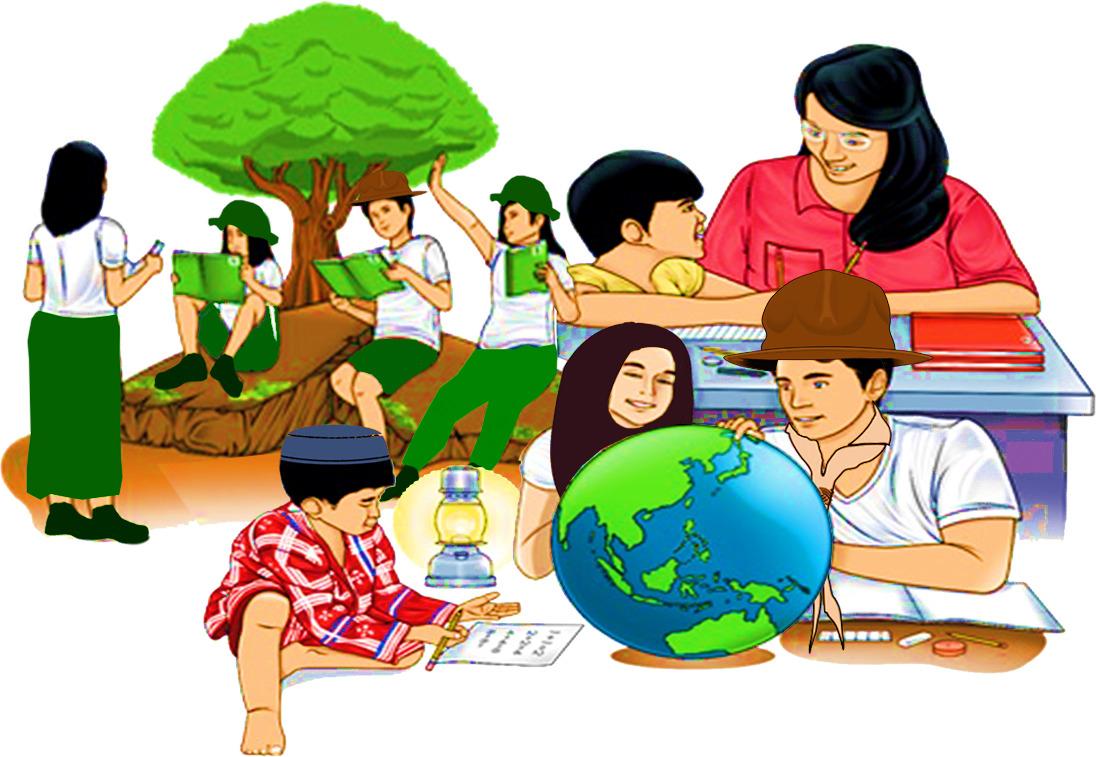 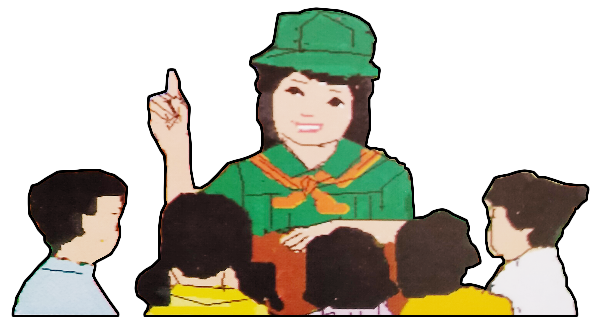 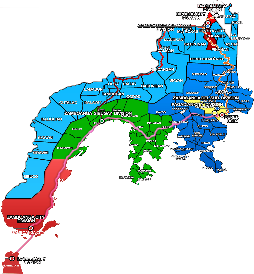 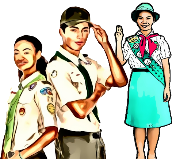 This module was made to help learners understand how terms are defined. This will help them to note the validity, accuracy, relevance, and adequacy accorded to what has been provided in defining terms. The ways to define terms serve as the standard level on how skilled students may become in sentence construction when defining terms. Learning activities are prepared according to the level of learners in order to make it more meaningful.At the end of this module, you are expected to:Learning Competency: Give technical and operational definition					(EN10V-IIa-13.9)Identify technical and operational definition; andDefine words or terms using technical and operational definition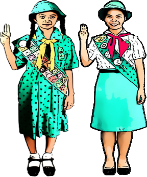  	   What I KnowActivity 1 Pretest Directions. Read the following questions below. Encircle only the letter of your answer.The specific meaning of a word or phrase given to it by the group of people who use the word in their context is _______________.Technical Definition			C. Expanded DefinitionOperational Definition 		D. Extended DefinitionWhat definition is used that includes examples of terms and words found in the dictionary?Technical Definition			C. Expanded DefinitionOperational Definition		D. Extended DefinitionThe following choices are examples of technical definition EXCEPT:Results - presents the information gathered through the research.Evidence – outward signs or proofs to ascertain the truth of the matter.Research – establishes facts and new findings through a systematic investigation.Public Policy – new laws passed, institutional reform, change in corporate practice etc.The definition of term above is an example of __________________.Expanded Definition			C. Operational DefinitionExtended Definition			D. Technical DefinitionWhich of the following statements DOES NOT belong to the group of operational definitions?Employee Satisfaction – number of days per month that the employee shows up to work on time.Possession – time taken to honk the horn at the car ahead after a stop light turns green.Items – number of people correctly solving a group performance task.Questionnaire – a set of questions used to gather information in a survey. 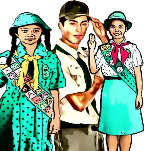 Activity 2. Make a MatchDirections: Get to know some research terms. Match the definitions in the premises (A) with the corresponding section names listed in column (B). Write only the letter of your answer on the blank before the number.		A						B____1. presents background information, scope, 	A. Methodologyand focus of the research paper.		B. Literature Review____2. provides a review of what others			C. Introduction	have written or researched on			D. Reference	concerning the topic.				E. Discussion____3. explains how the research was conducted	F. Conclusion____4. presents the information gathered through	G. Results	the research					H. Research____5. evaluates the results of the study			I. Abstract	or research					J. Appendix____6. provides the summary of the research		K. Dictionary	____7. lists all the sources used in the research		____8. contains other related information such as	graphs, charts, tables, and lists____9. summarizes all sections and helps readers 	decide whether or not to read the entire report____10. a systematic investigation to contribute to an	existing body of knowledge.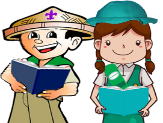 Activity 3A. Directions: Read the following texts clearly. Then, answer the questions that follow. The government has passed Republic Act 9710 (Magna Carta for Women) to affirm the role of women in nation building and to ensure the substantive equality of women.What is defined in this sentence? How is it defined?_____________________________________________________________________________________________________________________.“Discrimination Against Women” refers to any gender-based distinction, exclusion, or restriction which has the effect or purpose of impairing or nullifying the recognition, enjoyment or exercise by women, irrespective of their marital status, or a basis of equality of men and women of human rights and fundamental freedoms in the political, economic, social, cultural, civil, or any other field.How is discrimination against women defined?_____________________________________________________________________________________________________________________.As defined in Republic Act 7610, child abuse refers to the maltreatment, whether habitual or not, of the child which includes any of the following:Psychological and physical abuse, neglect, cruelty, sexual abuse, and emotional maltreatment.Any act by deeds or words which debases, degrades, or demeans the intrinsic worth and dignity of a child as human being; Unreasonable deprivation of his basic needs for survival, such as food and shelter; orFailure to immediately give medical treatment to an injured child resulting in serious impairment of his growth and development or in his permanent incapacity or death.What is defined in this item? How is it defined?_____________________________________________________________________________________________________________________.B. Directions: Fill in the blanks by completing the sentences with your own definition of the word or group of words.An article is valid when it ________________________________________________________________________________________________________________________Reliability of the article’s content means ____________________________________________________________________________________________________________________________We can say that what we read is accurate when ____________________________________________________________________________________________________________________________Adequate information calls for ____________________________________________________________________________________________________________________________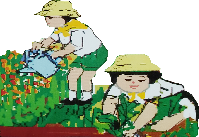 A term definition is a word or expression that has a precise meaning in some uses or is peculiar to a science, art, profession, or subject. Defining terms is one way of helping to resolve problems of ambiguity and there are many types of definitions.In this part of the module, you will be clarified on the context on how technical and operational definitions are defined and used.Technical definition could be used in expanding the vocabulary since most of these terms are explained in the exact manner.Examples:Email message is one platform that connects people by using any form of gadget.Interviewing is a conversational practice where knowledge is produced through the interaction between an interviewer and interviewee.Statistics is the quantity that is computed from a sample.Evidence is an outward sign of proofs to ascertain the truth of a matter.Generalization is a general statement, law, principle, or proportion.An example of operational definition of the term weight of an object, operationalized to a degree, would be the following:“Weight is the number that appears when that object is placed on a weighing scale.”	Examples:Employee satisfaction – number of days per month that the employee shows up to work on time.Possession – time taken to honk the horn at the car ahead after a stop light turn green.Items – number of people correctly solving a group performance-task.Public policy – new laws passed, institutional reform, change in corporate practice, etc.Social media traction – volume of people endorsing, commenting on, or sharing content on social media.Public deliberation – hearings, speeches, press statements, and other forms of deliberated among policy-makers or opinion.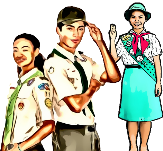 Activity 4A. Directions: This time, give the operational or technical definitions of the following concepts. You may use the internet or your books as your reference. Just be sure to cite where you got them. B. Directions. Read the sentences and categorize each according to the correct types of definitions. Write your answers on the corresponding column inside the box. 	Conflict happens in the family, among friends, in the classroom, or around the corporate conference table.An argumentative essay attempts to be highly persuasive and logical.An automobile is a car or truck that gets you around from place to place and carries cargo or passengers, and makes it easier to live in the city or countryside.Computers are devices or machines used in performing, assessing, evaluation, and following commands set by the users.A telephone is a device used to talk to people who are far away.Twitter is a social media platform that limits messages to 140 characters.Electric current refers to the force between two infinite parallel conductors, separated by a specified distance.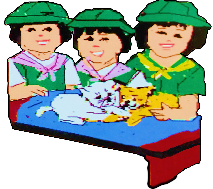 Activity 5 Tell Me What You KnowDirections. Answer the following questions based on your understanding of the lesson.1. What is the difference between technical and operational definitions?___________________________________________________________________________________________________________________________________________________________________________________________________________________________________________________________________.2. What is the significance of learning what technical and operational definitions are in developing your vocabulary?___________________________________________________________________________________________________________________________________________________________________________________________________________________________________________________________________.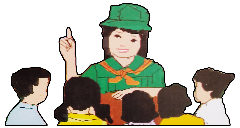 Activity 6Directions: Give the technical and operational definition of each word. Be guided with the criteria given below.1. ComputerTechnical: ________________________________________2. CellphoneOperational: ______________________________________3. BookTechnical: ________________________________________Operational: ______________________________________4. JacketOperational: ______________________________________5. WinterTechnical: ________________________________________Directions. Read the following questions carefully. Write only the letter of your answer on the blank before the number.______1. What type of definition given below shows specific meaning of a word or phrase used in defining the terms of a process?Operational Definition	C. Expanded DefinitionTechnical Definition		D. Extended Definition ______2. The statement below is an example of ______________.Operational Definition	C. Expanded DefinitionTechnical Definition		D. Extended Definition ______3.  Which of the following statements below is an example of operational definition?Employee satisfaction is the number of days per month that the employee shows up to work on time.Research establishes facts and new findings through a systematic investigation.Generalization is a general statement, law, principle or proportion.Reference list, lists all the sources used in the research.______4. What do you call this type of definition that pertains to the weight of an object?Operational Definition	C. Expanded DefinitionTechnical Definition		D. Extended Definition ______5. Operational definition is the specific meaning of a word or phrase given to it by the group of people who use the word in their specific _____________.Context			C. ConceptProgress			D. Process______6. Which of the following statements DOES NOT belong to the group of technical definition?A telephone is a device used to talk to people who are far away.Twitter is a social media platform that limits messages to 140 characters.Electric current refers to the force between two infinite parallel conductress, separated by a specified distance.Computers are devices or machines used in performing, assessing, evaluation, and following commands set by the users.______7. This term is a word or expression that has a precise meaning in some uses or is peculiar to science, art, profession, or subject.Method			C. TermWays				D. Definition______8. Which of the following statements below categorizes operational definition?Stress is a force that strains and deforms a body.A paper micrometer is a small measuring instrument used to measure the thickness of a piece of paper.Mercury is a metal that is liquid at room temperature.Rain is drops of water falling from a cloud in the sky.______9. Which of the following statements below categorizes technical definition?Fuel is a substance that is burnt to produce energy.Organism is any object that grows and reproduces (has babies).In driving, a stall Is an operating condition in which a sudden and unexpected loss of power occurs.A paper micrometer is a small measuring instrument used to measure the thickness of piece of paper.______10. Defining terms is one way of helping to resolve problems of _______.Ambiguity			C. ClarityDifficulty			D. FacultyA. Directions: In this part, your task is to come up with operational definition for emotions, behaviors, and states of being.  For each of the following statements, provide an operational definition for the underlined words.  1. The experimenter wants to figure out how recreational drugs affect a person’s sense of humor. Answer: _____________________________________________________________________2. The teacher wants to find a way to help make Billy act more friendly toward the other children. Answer: _____________________________________________________________________3. A psychologist wants to know if his new form of psychotherapy will make people less depressed. Answer: _____________________________________________________________________4. I have to find a way to study more efficiently. Answer: _____________________________________________________________________5. Does this drug help people overcome their tiredness? Answer: ______________________________________________________________________ 6. Boys show more affection towards their father than towards their mother.Answer: _____________________________________________________________________7. Sleep deprivation causes a person to become more irritable.Answer: _____________________________________________________________________8. College athletes are smart.Answer: _____________________________________________________________________9. The school spirit is at an all-time low.Answer: _____________________________________________________________________10. Kids who spend many hours playing violent video games tend to be more aggressive. Answer: _____________________________________________________________________B. Technical Definition      B.     Directions: This time, you will have to think of five (5) simple everyday     items and define each using technical definition. An example is provided for you.   Example:  Lipstick is a kind of cosmetic that enhances aesthetic beauty of women.            1._________________________________________________________________________________________________________________________________________________________ 2._________________________________________________________________________________________________________________________________________________________3.________________________________________________________________________________________________________________________________________________________4.________________________________________________________________________________________________________________________________________________________5._______________________________________________________________________________________________________________________________________________________ANSWER KEYReferences:BookAlmonte, Liza R., Flandez, Lerma L., Hermosa, Angelina Lourdes, Nedia Lagustan, Liberty A. Mangaluz, Elenita R. Miranda, Paul Anthony B. Mendoza, Lito A. Palomar, Grace B. Annette Barradas-Soriano, and Karen B. Villanueva, Celebrating Diversity through World Literature. Pasig City: Rex Book Store, Inc. 2015, 405 466-467, 503,505- 507.Online Sources2021b. Accessed February 1, 2021, https://www.Brainly.ph/question/704399.Arlandisjone,. 2021, “Technical Definitions Description.” SlideShare Android. Accessed February 1. https://www.slideshare.net/arlandisjones/technical-definitions-description.Brightwell, Safwan. 2021, “Technical Defintions.” SlideShare Android, Accessed February 1, 2021, https://www.slideshare.net/safwanb/technical-defintions.“Clear Thinking with Psychology,” Google Books. Accessed February 2., 2021 https://books.google.com.ph/books/about/Clear_Thinking_with_Psychology.html?id=uWJRAAAAYAAJ&redir_esc=y.Contributors to Wikimedia projects, 2020, “Operational Definition.” Wikipedia. December 27, 2020, https://en.wikipedia.org/wiki/Operational_definition.“Dictionary by Merriam-Webster: America’s Most-Trusted Online Dictionary.” 2021. Merriam-Webster. Accessed February 1, 2021 https://www.merriam-webster.com.“How To Think Straight About Psychology - Sixth Edition: Keith E. Stanovich: Amazon.Com: Books.” 2021a. Accessed February 2. https://www.amazon.com/How-Think-Straight-About-Psychology/dp/B003N9SLHO. “Philosophy.” 2018. Humanities LibreTexts. December 22,2021, https://human.libretexts.org/Bookshelves/Philosophy. “Quora - A Place to Share Knowledge and Better Understand the World.” 2021. Accessed February 1, 2021,  https://www.Quora.com.“‘Technical and Operational’ on SlideShare,” 2021, Accessed February 2, 2021, https://www.slideshare.net/search/slideshow?searchfrom=header&q=technical+and+operational..Thompson, Karen. 2021. “About Technical Definitions.” SlideShare Android. Accessed February 1. https://www.Slideshare.net/thompsonkaren/about-technical-definitions-59474486. Zaina, Aliza. 2021, “Research Report,” SlideShare Android, Accessed February 1, 2021, https://www.slideshare.net/mobile/zulfazoufishan/research-report-45426923.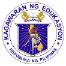 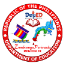 Words to be definedOperational DefinitionTechnical DefinitionSourceLovePopulationGlobal warmingGovernment revenuesTechnical DefinitionOperational Definition